Avis d’appel d’offre ouvertAfin d’offrir aux jeunes un accès gratuit aux formations, soutenir et encourager leur employabilité mais aussi contribuer à l’accélération des start-ups , la Fondation Orange Guinée a signé un partenariat avec la GIZ .Ce partenariat traduit la volonté des deux parties de mettre en œuvre un programme – Orange Digital Center qui - grâce au numérique – va contribuer au développement humain des jeunes en Guinée.Dans la même logique que les ODC, des ODC Clubs seront ouverts dans les universités partenaires. Le présent appel d’offre entend répondre aux besoins en mobiliers dans le cadre de l’ouverture prochaine des ODC Club de l’Institut des Mines et géologie de Boké L’appel d’offre est ouvert à tous les candidats éligibles. Ils devront renseigner la lettre de soumission et un accord de confidentialité. Les candidats doivent soumettre des dossiers séparés :AdministratifTechnique et FinancierLes candidats doivent être des personnes morales disposant de documents administratifs ci-après : Présentation de leur entreprise (Statut ; règlements intérieur (si disponible) ; extrait du registre du commerce ; identification fiscale ; déclaration d’impôt)La lettre d’engagement du prestataireToutes les offres doivent être envoyées au plus tard le 11 Avril 2023 à  00 heures précises exclusivement via e-mail à l’adresse suivante : offresconsultations.ogc@orange-sonatel.comDescriptif détaillé de la consultationLes besoins en mobiliers formulées pour les ODC Clubs répondent aux spécificités précisées et aux obligations requises dans l’aménagement des espaces identifiés.Article 1 : Description des mobiliers (contenu, lieu , format..)La proposition contiendra la documentation nécessaire et toutes les pièces que le soumissionnaire  estimera  nécessaire  pour   préciser   son offre:Article 2 : Les livrables attendus Il est attendu des soumissionnaires :une offre détaillée pour chacun des articles listés ci-dessous et suivant les caractéristiques précisées un délai de livraison et d’installation Bureau Collaborateur 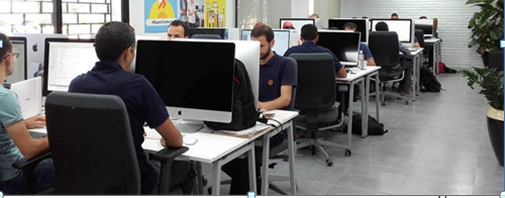 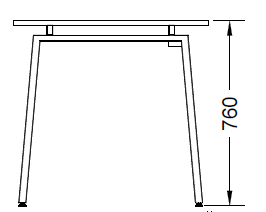 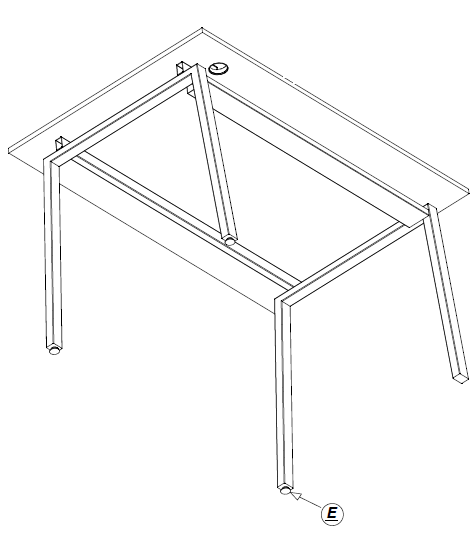 Table bistrot Ø : 850 mm H : 800 mm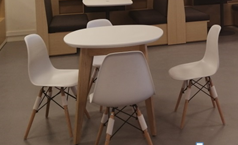 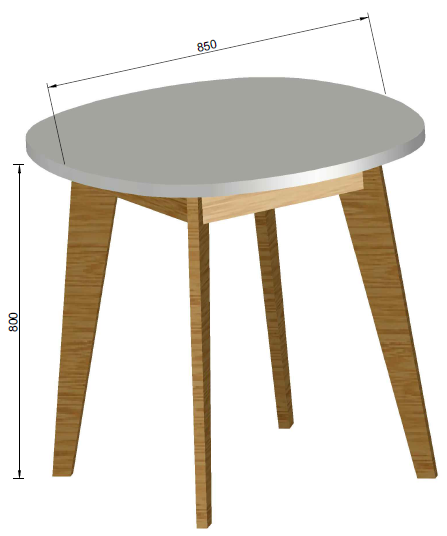 Table haute 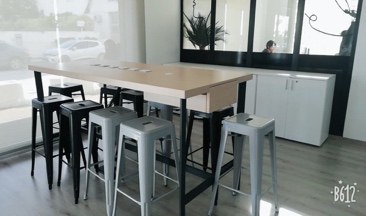 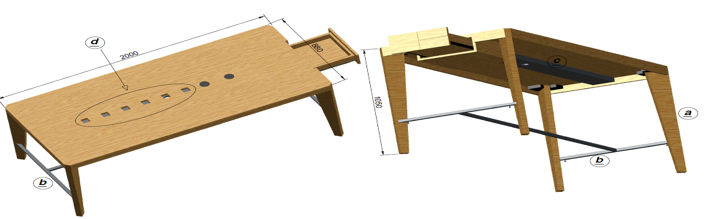 Chaises 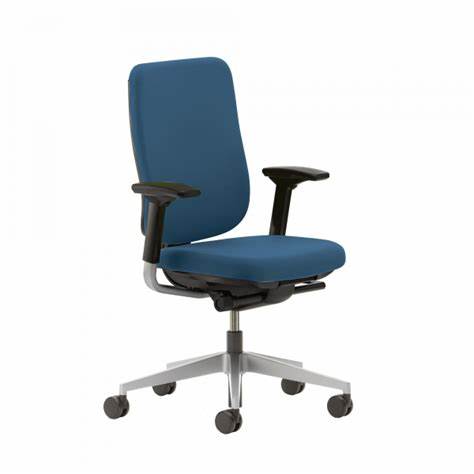 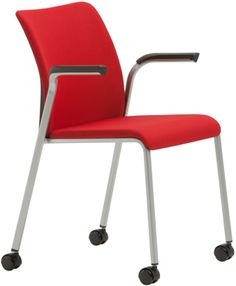 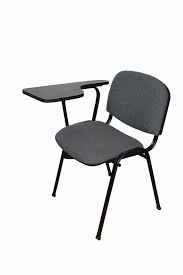 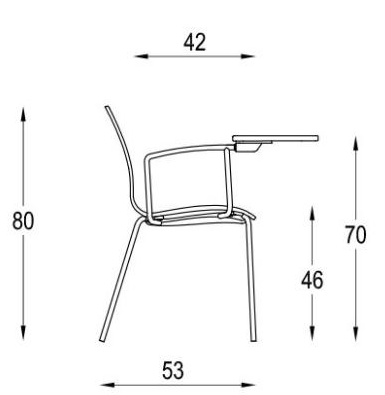 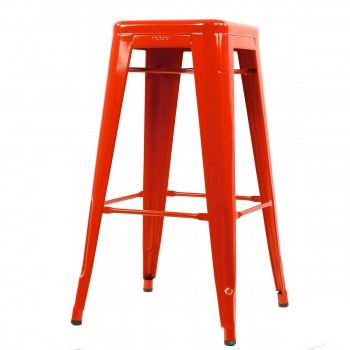 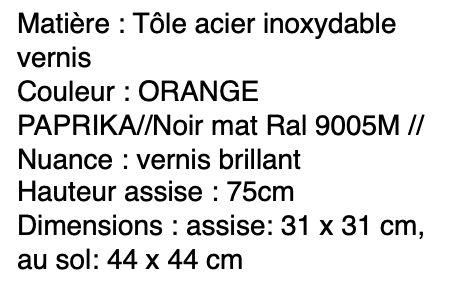     Canapé 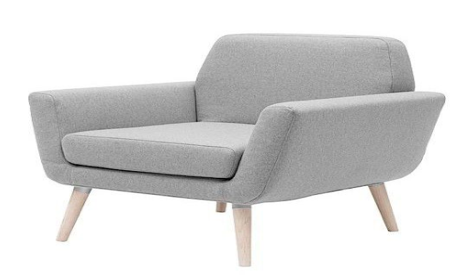    Etagère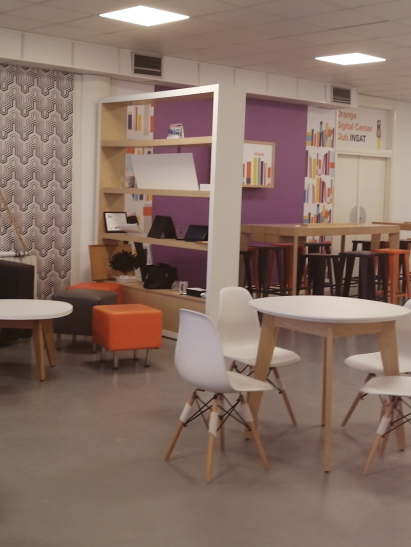 	Table bar 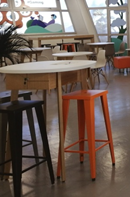 c - Offre Financière L’offre financière devra prendre en compte le transport et l’installation .Elle sera en GNF et présentée sous la forme d’un devis HT GNF Article 4 : Évaluation des offresCritères Généraux Les offres seront jugées en fonction des critères suivants : la complétude des dossiers administratifs transmisLa lettre de soumissionLa liste des références dans le domaineLa réponse point    par    point aux   clauses    administratives et financièresLa liste détaillée des prix HT GNFUne garantie sur le mobilier Critères particuliersLes offres soumises devront préciser le détail relatif au transport et installation des dits mobiliers sur les sites retenus.Un planning de livraison et d’installation devra également être fourni .Une garantie sur le mobilier sera un plus.Article 5: 	Conditions Générales Les soumissionnaires resteront engagés par leurs offres 30 jours après la date limite fixée pour la remise de l'offre. Les facturations se feront sur présentation des factures libellées à l’attention de la Fondation Orange Guinée. Elles seront accompagnées de justificatifs Une évaluation de l’organisme de formation sera effectuée périodiquement sur initiative du Service Achats. Les résultats de cette évaluation seront partagés avec le prestataire en vue d’amélioration continue si besoin.Description Quantité Bureau collaborateur 100x80x7620Fauteuil collaborateur 20Chaise à tablette 18Table haute 200x88x1052Table bar 850mm x 800mm2Tabouret tolix en bois 14Plante artificielle6Etagère d’exposition 192*240*552